Наличие зоны отдыха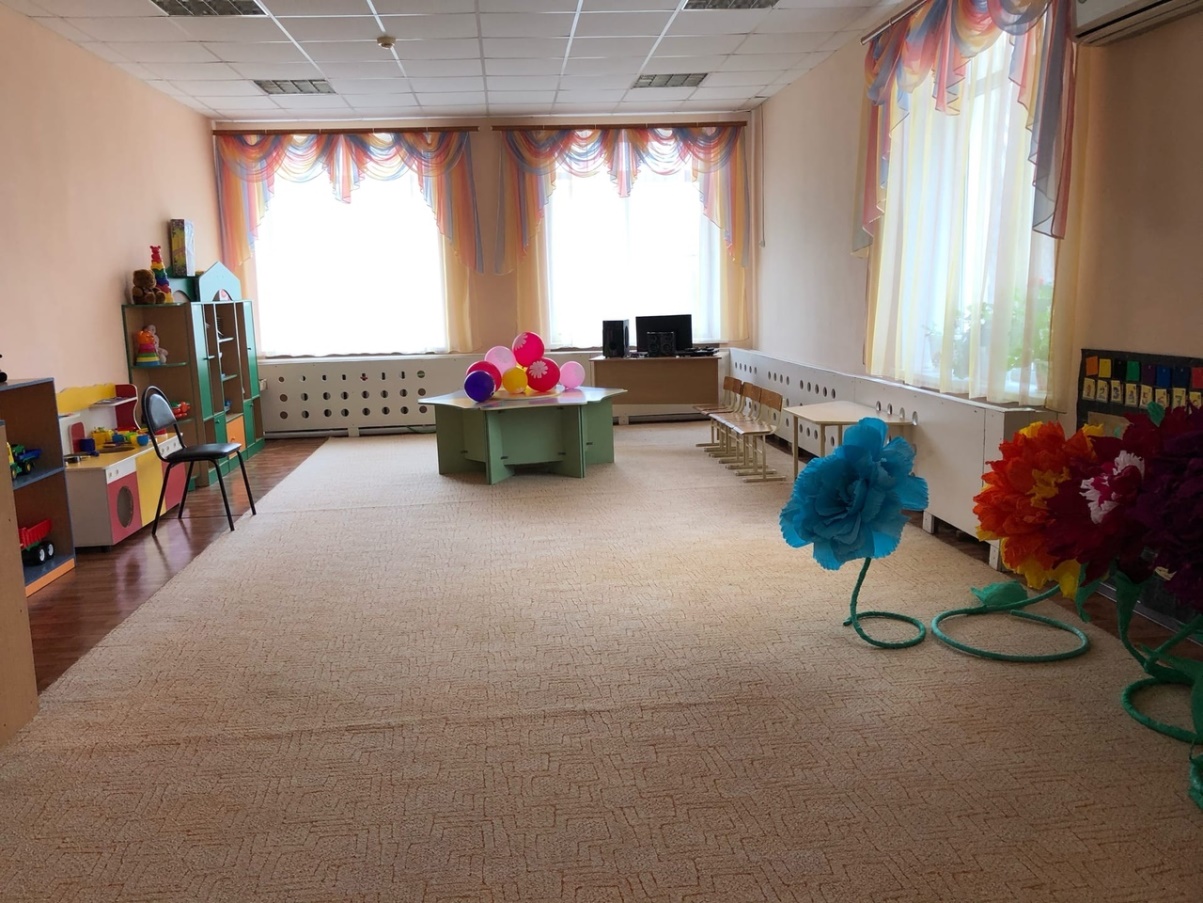 Наличие и понятность навигации внутри организации:
План эвакуации МКОУ «Лятошинская СШ»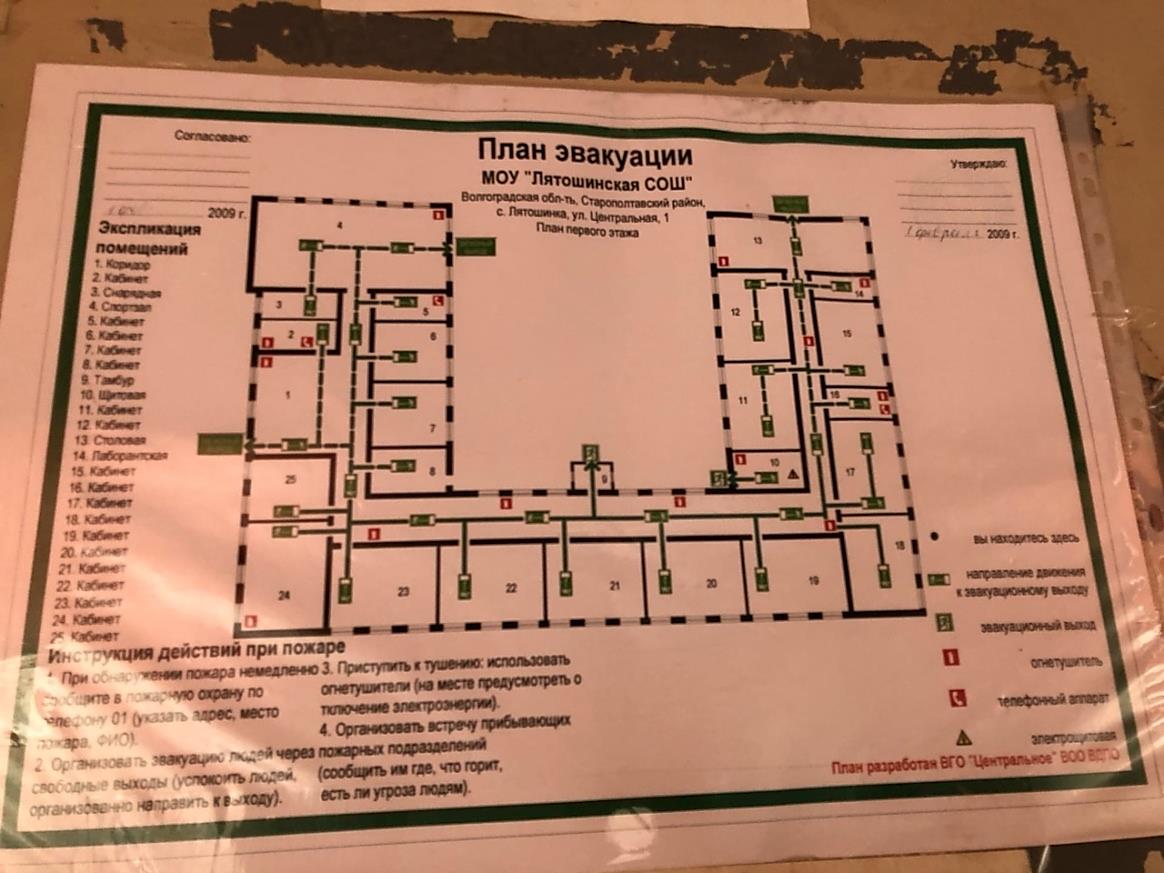 Наличие и доступность питьевой воды - да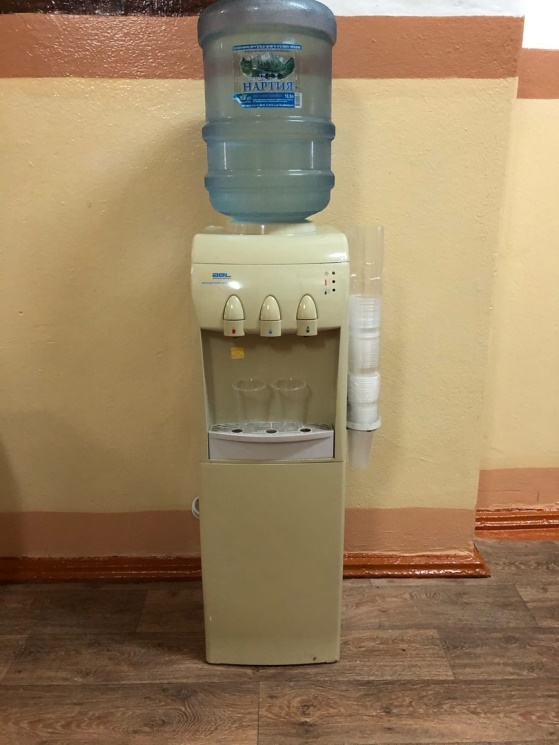 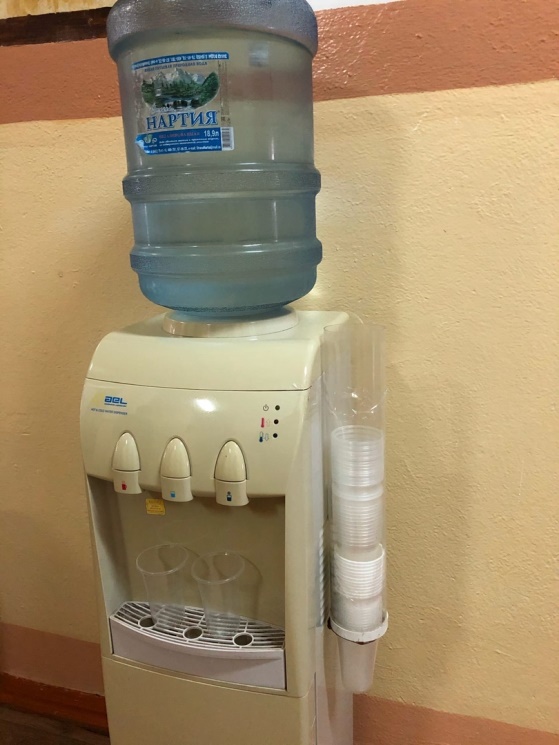 Оборудование входных групп пандусами (подъемными платформами)- есть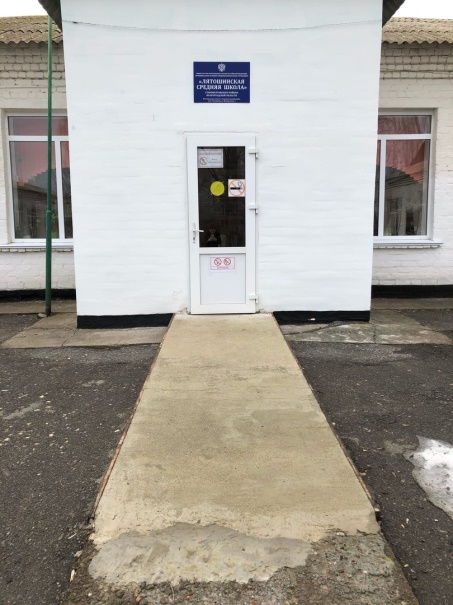 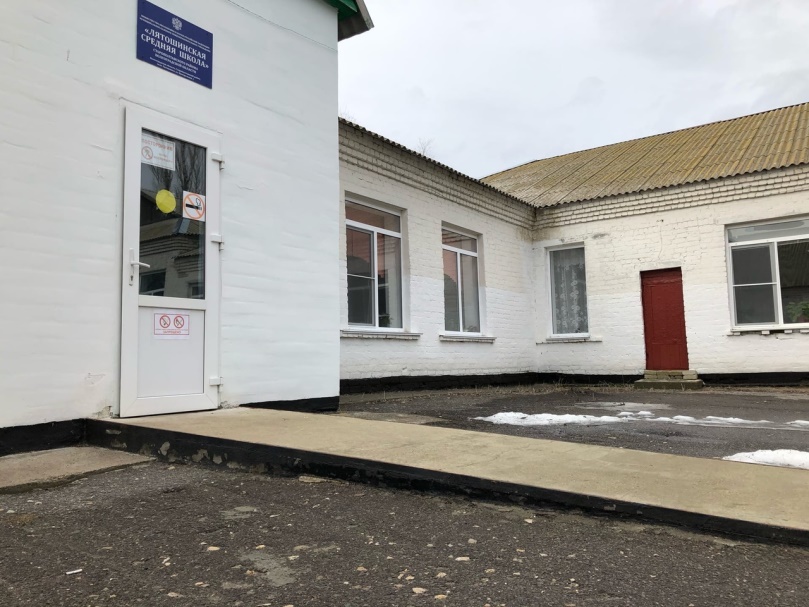  Предоставления услуг на объектеАльтернативная версия сайта - версия для слабовидящих- есть Комната здоровья 
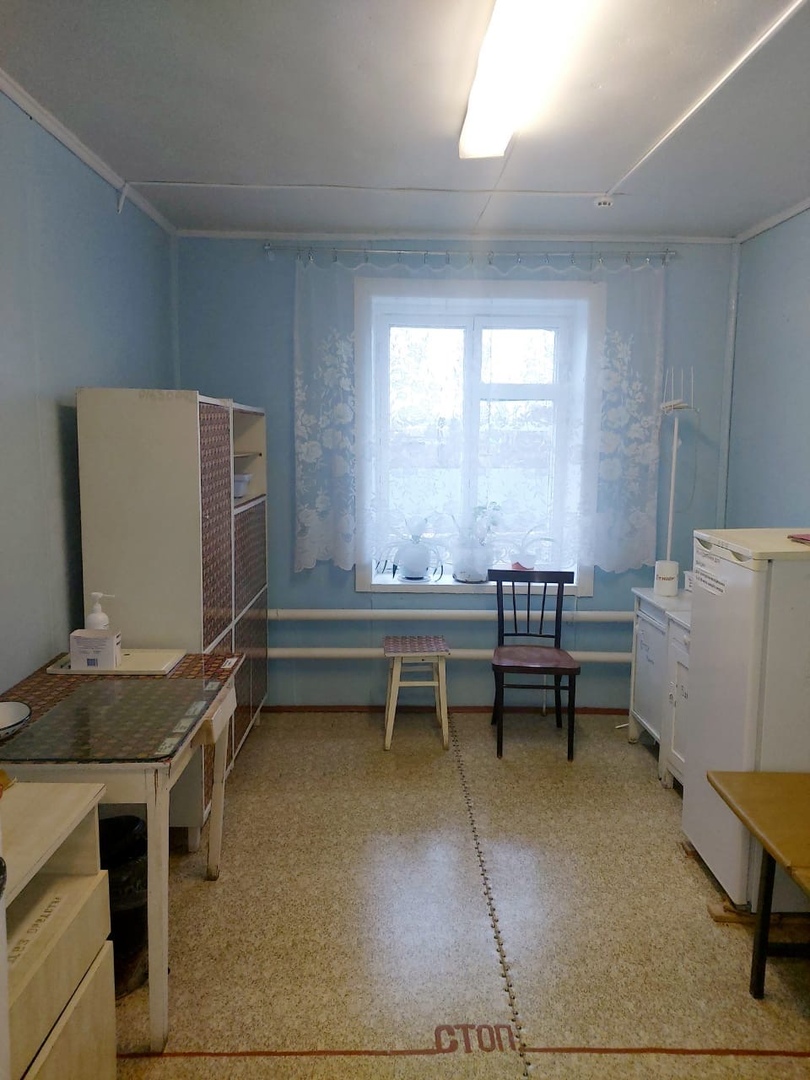 При входе на территорию учреждения имеется телефон 
8(84493)45522

для обращения инвалидов и других маломобильных граждано помощи сопровождения к месту предоставления услугиПри входе на территорию учреждения имеется телефон 
8(84493)45522

для обращения инвалидов и других маломобильных граждано помощи сопровождения к месту предоставления услугиУслуги в МКОУ «Лятошинская СШ» представляются 
для следующих категорий инвалидов и других маломобильных граждан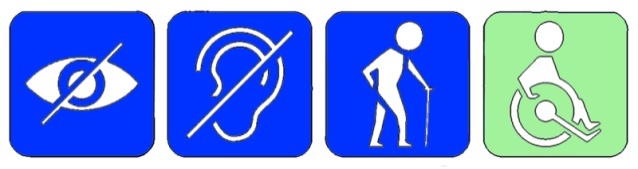 ▪ Парковки транспортных средств  - нет.Имеется зона стоянки транспортных средств, которая находится за территорией учреждения.В зоне стоянки транспортных средств парковка для инвалидов с личным транспортом – не предусмотрена (не соответствует нормам правил)Дополнительные подробности:Состояние доступности объекта оценено как доступно условно «ДУ-И»Доступ инвалидов и других маломобильных граждан к месту предоставления услуги осуществляется с помощью сотрудников учреждения для сопровождения их к месту получения услуги, получения услуги на объекте, а также при помощи организации альтернативной формы обслуживания (на дому, дистанционно).Состояние доступности объекта оценено как доступно условно «ДУ-И»Доступ инвалидов и других маломобильных граждан к месту предоставления услуги осуществляется с помощью сотрудников учреждения для сопровождения их к месту получения услуги, получения услуги на объекте, а также при помощи организации альтернативной формы обслуживания (на дому, дистанционно).Наличие обучающихся с ограниченными возможностями здоровьяНетПредоставление обучающимся с ограниченными возможностями здоровья специальных технических средств обучения индивидуального пользования в постоянное пользованиеНетИспользование специальных учебников, учебных пособий и дидактических материаловНетИспользование специальных технических средств обучения коллективного и индивидуального пользованияНетПредоставление услуг ассистента (помощника), оказывающего обучающимся необходимую техническую помощьНетПроведение групповых и индивидуальных коррекционных занятийДа
Служба сопровожденияОбеспечение доступа в здания организаций, осуществляющих образовательную деятельность, для обучающихся с ограниченными возможностями здоровьяДа  Оказание психологической и другой консультативной помощи обучающимся с ограниченными возможностями здоровьяДа
Служба сопровождения